Para qualquer informação por favor contacte o escritório da nossa paróquia: 732- 254-1800 linha 15 em Português.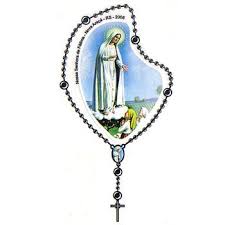 A secretaria Humbelina estará no escritório da paróquia para atender em Português, nas segundas-feiras, quartas-feiras, e sextas-feiras das 9:00AM-3:00PM. Atendimento pastoral em português: As visitas nas casas dos doentes e idosos devem ser marcadas com um dos Ministros Extraordinários da Eucaristia ou com o Padre. No caso de urgência ligue directamente para o Padre Pedro Gruzdz– 732-599-5525.--------------------------------------------------------------------------VIA-SACRAO tempo de Quaresma é momento oportuno de reflectir sobre a minha vida à luz do sofrimento e paixão de Jesus Cristo. Por isso, convidamos a todos para participar nas celebrações da Via- Sacra nas sextas-feiras da Quaresma às 8:00PM. Nas meditações das estações nos ajudam os pensamentos e oração de São Clemente Hofbauer,CSsR um santo redentorista. Responsáveis pela liturgia durante a Quaresma:No tempo da Quaresma cada semana haverá um grupo responsável pela condução da liturgia.20 de Março -Renovação Carismática27 de Março -Catequese 03 de Abril (Sexta-Feira da Paixão)-Grupo dos Jovens MISSA COM A UNÇÃO DOS DOENTES Por ocasião das festas da Páscoa que se aproximam, no dia 22 de março durante a missa das 11:30AM  haverá a unção dos enfermos. Para esta celebração convidamos todas as pessoas idosas e doentes e ao mesmo tempo pedimos as pessoas que tem transporte para ajudár a levar os idosos para esta missa facilitando assim a participação. Os doentes e idosos que não poderão vir para esta celebração podem ser visitados pelo sacerdote, mas pedimos para marcar a visita com antecedência na secretaria ou diretamente com o padre.----------------------------------------------------------------------------------CONFISSÃO  O tempo da Quaresma é  tempo de conversão e confissão para entrar com coração renovado para o tempo da Páscoa. Convidamos a todos para participar no sacramento de confissão sempre antes ou depois de cada celebração da missa. No dia 22 de março às 7:00PM, também acontecerão as confissões na nossa paroquia.----------------------------------------------------------------------------------Nossa Despensa de Tempo, Talento, & TesouroFim- de- Semana de 07 e  08  de MarçoColecta: $6,749.50Contribuições pelo correio - $811.00Total: $7,560.50Total da Segunda colecta: $1,895.00Finanças para o mes de JaneiroTotal de despesas: $41,657.18Total de rendimento: $26,460.00Limpeza da neve ate’ Fevereiro: $4,235.00Deficit/falta: - $15,197.18........................................................................................................No fim de semana de 21 & 22 de Março havera’ uma segunda colecta para ajuda nas despesas de limpeza da neve.INTENÇÕES DAS MISSASSábado 14 de Março- Maria da Cruz Gonçalves/filhas Domingo 15 de Março- Paulo M. Martins Quarta-feira 18 de Março- Manuel Lucas Sábado 21 de Março- Paulo M. Martins -1º Aniversario/ pais Domingo 22 de Março- Rosa Nogueira Sarabando JANTAR DANÇANTE ANUAL DE DIA DE RAMOS O nosso Jantar Dançante de dia de Ramos sera no dia 29 de Março no refeitorio da Antiga escola que era de Corpus Christi devido ao Clube Portugues nao estar disponivel para esse dia. Sera’ servido pelo Restaurante Ria Mar com ementa de «Buffet Variado», sopa, sobremesa, frutas, cafe’, vinho, sodas, e agua. Preços : $45 por Adultos, Crianças (6-12) $20, Crianças (1-5) gratis. Contacte Victor: 732- 803-2544, Teresinha: 732- 390-8513, Dalmo: 732- 421-2458, Ceu: 732-257-3180, Laurinda: 732- 254-0434. ----------------------------------------------------------------------------------AGRADECIMENTO!!!O nosso muito obrigado ao Pe. Pedro pela linda palestra informativa e divertida no retiro para as familias no passado dia 8 de Março. Foi um ambiente bastante amigável e divertido! Obrigado tambem a todos os que participaram com sua musica alegre, aos que ajudaram no planejamento desta tarde, e a todos os que  partilharam deliciosas comidas e doces.  Que Deus abençoe a todos e a todas as familias!--------------------------------------------------------------------------PISTAS DE REFLEXÃO1.Muitos comentaristas pensam que todo este trecho evangélico é um discurso em grande parte inventado pelo evangelista. Não duvidamos de que houve um encontro de fato entre Nicodemus e Jesus. Portanto a maioria aceita um diálogo para dramatizar um ensinamento que não se dirige unicamente a Nicodemos, mas que abrange especialmente os gnósticos. Não podemos esquecer que estamos no fim do primeiro século e que a doutrina estava sendo deturpada por gnósticos, que acharam da carne como princípio do mal, oposto ao espírito. 2. Nicodemos faz três perguntas que Jesus responde de modo categórico. A resposta de Jesus implica um nascimento no Espírito, certamente aludindo ao batismo, e se apresenta como o único Mestre da Verdade, porque ele veio do Alto (13) e fala do que pode dar testemunho (11). A comparação com o AT da antiga serpente, é ilustrativa de como se realizaram os planos de Deus, tendo como bandeira e sacrifício do Cristo. 3. Quem é esse Jesus que necessariamente encontramos no caminho de nossa vida? Tem ele a solução de nossas perguntas e de nossos problemas, ou esperamos um outro, como perguntou João (Mt 11, 3). Sejamos sinceros. Escolhamos a loucura da cruz e deixemos que o poder e a sabedoria de Deus domine a nossa fraqueza para se tornar nossa sabedoria, justiça, santificação e redenção como nos escreve Paulo (1 Cor 1, 30). ...................................................................................................O escritorio estara’ fechado  no dia 17 de Março.